Indiana Native American Indian Affairs Commission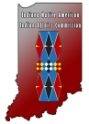 Academic Scholarship ApplicationTo be qualified for this scholarship you must be an Indiana Resident attending an Indiana College or University full time (12 credit hours, or less for Summer School), and you must be a member of a Federally Recognized Tribe or the Miami Nation of Indians of Indiana (MNI); your name must appear on the current MNI tribal rolls located in Indiana.List all extracurricular activities, interests, hobbies, employment, family or tribal activities that show participation in the community. If you need additional room, please include that information in the Written Essay that follows.Attach an essay that outlines the information listed below.  This essay is the primary component of your Application that will compel the award committee to fund your request.  There is a four-page limit.  Double-spaced, well-written, typed essays are preferred.  Take this as an opportunity to tell your story and demonstrate your writing skills.  Include all of the following:Introduction – Introduce yourself using your full name and tribal affiliation.  Include information about your home, family and community.Unique Circumstances – Tell us any special circumstances or obstacles you have had to overcome to attend college. Let us know what is unique and different about you that will help the committee to understand you more fully.  What do you think it is about you that will help you succeed in college?Academics – Describe yourself as a student – how you made the grades you did, and how much time you spend studying.  Tell us who/what inspired you to pursue a college education.  Tell us why you have selected a particular major.  Describe any school leadership positions you have held and how they shaped you.  Tell us about any support systems you will have while pursuing your degree.  Tell us about school activities you were involved in.Career Plans – Describe your ultimate career goal.  Tell us the steps you are taking to reach your goals. Explain what qualities you see in yourself that will help you in your journey and career.  Discuss your strengths and weaknesses.Service to the Community – Share your Native American Indian heritage and what it means to you.  Describe your plan to help make positive changes in the Indian community and how your college education will allow you to do so.  If you were to return to work in your community, what would you do?Leadership/ Community Service – Describe and explain your community involvement activities.  Tell us how your involvement may apply to your future.  If you don’t have traditional community involvement, describe how you helped your tribe, family or the community you’ve lived in.Describe your Financial Needs and how you plan to fund your educational goals.I certify that the essay included with this Application is my own work.  I understand that misrepresentation or fraudulent information may be grounds for loss of scholarship funds and repayment.  By accepting a scholarship from the Indiana Native American Indian Affairs Commission, I authorize them to use my photograph and any information I have provided in advertising, fundraising or publicity in any and all media.  I understand that if I am awarded a scholarship, the Address Information Form that I receive with my award letter MUST be received by INAIAC no later than July 15th for the Fall Semester or May 15th for Summer School, or my scholarship will be forfeited.  Additionally, if I am awarded a scholarship from INAIAC, I understand that I MUST provide a copy of my semester grades to AICI at the end of each semester, as outlined on page 3 of this Application.PRINTED NAMESIGNATURE										DATENameNameNameStudent ID#: Student ID#: Student ID#: DateDateAddressAddressAddressAddressCityStateStateZipPhone                                                            Cell / HomePhone                                                            Cell / HomePhone                                                            Cell / HomeGender:   M     FMarital Status:   Single   Married   Divorced   Widow(ed)Marital Status:   Single   Married   Divorced   Widow(ed)Marital Status:   Single   Married   Divorced   Widow(ed)Marital Status:   Single   Married   Divorced   Widow(ed)EmailEmailEmailDate of BirthDate of BirthSSNSSNSSNAttending which school?Attending which school?Attending which school?Attending which school?Degree Goal:Degree Goal:Degree Goal:Degree Goal:Address of school: Address of school: Address of school: Address of school: CityStateStateZipUndergraduate  or   Graduate?Undergraduate  or   Graduate?Graduation month/year          /20Graduation month/year          /20Ever received this scholarship before?        Y        NEver received this scholarship before?        Y        NEver received this scholarship before?        Y        NEver received this scholarship before?        Y        NCurrently receiving:    Financial Aid    Y    N        Student loan    Y   N          Grant(s)    Y    N      Scholarship(s)    Y    N       Don’t know yetCurrently receiving:    Financial Aid    Y    N        Student loan    Y   N          Grant(s)    Y    N      Scholarship(s)    Y    N       Don’t know yetCurrently receiving:    Financial Aid    Y    N        Student loan    Y   N          Grant(s)    Y    N      Scholarship(s)    Y    N       Don’t know yetCurrently receiving:    Financial Aid    Y    N        Student loan    Y   N          Grant(s)    Y    N      Scholarship(s)    Y    N       Don’t know yetCurrently receiving:    Financial Aid    Y    N        Student loan    Y   N          Grant(s)    Y    N      Scholarship(s)    Y    N       Don’t know yetCurrently receiving:    Financial Aid    Y    N        Student loan    Y   N          Grant(s)    Y    N      Scholarship(s)    Y    N       Don’t know yetCurrently receiving:    Financial Aid    Y    N        Student loan    Y   N          Grant(s)    Y    N      Scholarship(s)    Y    N       Don’t know yetCurrently receiving:    Financial Aid    Y    N        Student loan    Y   N          Grant(s)    Y    N      Scholarship(s)    Y    N       Don’t know yetDo you receive:      Gov Assist.      SSI           TANF           Food Stamps         Foster Child Payments          GI Bill              None of theseDo you receive:      Gov Assist.      SSI           TANF           Food Stamps         Foster Child Payments          GI Bill              None of theseDo you receive:      Gov Assist.      SSI           TANF           Food Stamps         Foster Child Payments          GI Bill              None of theseDo you receive:      Gov Assist.      SSI           TANF           Food Stamps         Foster Child Payments          GI Bill              None of theseDo you receive:      Gov Assist.      SSI           TANF           Food Stamps         Foster Child Payments          GI Bill              None of theseDo you receive:      Gov Assist.      SSI           TANF           Food Stamps         Foster Child Payments          GI Bill              None of theseDo you receive:      Gov Assist.      SSI           TANF           Food Stamps         Foster Child Payments          GI Bill              None of theseDo you receive:      Gov Assist.      SSI           TANF           Food Stamps         Foster Child Payments          GI Bill              None of theseMember of a (circle one) Federally Recognized Tribe?   Y      N   Name                                                   Miami Nation of Indians of Indiana      Y       NMember of a (circle one) Federally Recognized Tribe?   Y      N   Name                                                   Miami Nation of Indians of Indiana      Y       NMember of a (circle one) Federally Recognized Tribe?   Y      N   Name                                                   Miami Nation of Indians of Indiana      Y       NMember of a (circle one) Federally Recognized Tribe?   Y      N   Name                                                   Miami Nation of Indians of Indiana      Y       NMember of a (circle one) Federally Recognized Tribe?   Y      N   Name                                                   Miami Nation of Indians of Indiana      Y       NMember of a (circle one) Federally Recognized Tribe?   Y      N   Name                                                   Miami Nation of Indians of Indiana      Y       NMember of a (circle one) Federally Recognized Tribe?   Y      N   Name                                                   Miami Nation of Indians of Indiana      Y       NMember of a (circle one) Federally Recognized Tribe?   Y      N   Name                                                   Miami Nation of Indians of Indiana      Y       NIndicate which of the supporting documents you are including with this application (must check at least one)Indicate which of the supporting documents you are including with this application (must check at least one)Indicate which of the supporting documents you are including with this application (must check at least one)In addition to the document(s) at left, you must also include with this application copies of all of the following that may be applicable:In addition to the document(s) at left, you must also include with this application copies of all of the following that may be applicable:In addition to the document(s) at left, you must also include with this application copies of all of the following that may be applicable:In addition to the document(s) at left, you must also include with this application copies of all of the following that may be applicable:In addition to the document(s) at left, you must also include with this application copies of all of the following that may be applicable:Tribal Enrollment CardTribal Enrollment CardPhoto IDPhoto IDPhoto IDPhoto IDCDIB CardCDIB CardProof of Residency (previous year tax return of student/parent(s)/guardian(s))Proof of Residency (previous year tax return of student/parent(s)/guardian(s))Proof of Residency (previous year tax return of student/parent(s)/guardian(s))Proof of Residency (previous year tax return of student/parent(s)/guardian(s))Card or Letter from your tribal enrollment officeCard or Letter from your tribal enrollment officeSocial Security CardSocial Security CardSocial Security CardSocial Security CardCard or Letter from your tribal enrollment officeCard or Letter from your tribal enrollment officeW-2 FormW-2 FormW-2 FormW-2 FormVerifiable birth certificate showing American Indian, Native Alaskan or Native Hawaiian heritageVerifiable birth certificate showing American Indian, Native Alaskan or Native Hawaiian heritageCurrent paycheck stub with Year-to-Date totalCurrent paycheck stub with Year-to-Date totalCurrent paycheck stub with Year-to-Date totalCurrent paycheck stub with Year-to-Date totalVerifiable birth certificate showing American Indian, Native Alaskan or Native Hawaiian heritageVerifiable birth certificate showing American Indian, Native Alaskan or Native Hawaiian heritageHigh School Transcript (if you will be a college freshman)High School Transcript (if you will be a college freshman)High School Transcript (if you will be a college freshman)High School Transcript (if you will be a college freshman)Other documents documenting tribal lineageOther documents documenting tribal lineageDD-214 (if a military Veteran)DD-214 (if a military Veteran)DD-214 (if a military Veteran)DD-214 (if a military Veteran)The Student must ensure the following documentation is submitted:The Student must ensure the following documentation is submitted:The Student must ensure the following documentation is submitted:The Student must ensure the following documentation is submitted:The Student must ensure the following documentation is submitted:The Student must ensure the following documentation is submitted:The Student must ensure the following documentation is submitted:The Student must ensure the following documentation is submitted:A Grade Report for previous semester/quarter must be submitted for each semester/quarter.  Student must maintain a C averageA Grade Report for previous semester/quarter must be submitted for each semester/quarter.  Student must maintain a C averageA Grade Report for previous semester/quarter must be submitted for each semester/quarter.  Student must maintain a C averageA Grade Report for previous semester/quarter must be submitted for each semester/quarter.  Student must maintain a C averageA Grade Report for previous semester/quarter must be submitted for each semester/quarter.  Student must maintain a C averageA Grade Report for previous semester/quarter must be submitted for each semester/quarter.  Student must maintain a C averageA Grade Report for previous semester/quarter must be submitted for each semester/quarter.  Student must maintain a C averageA Grade Report for previous semester/quarter must be submitted for each semester/quarter.  Student must maintain a C averageSchedule of Classes for semester/quarter must be submitted for each semester/quarter reflecting full or part time statusSchedule of Classes for semester/quarter must be submitted for each semester/quarter reflecting full or part time statusSchedule of Classes for semester/quarter must be submitted for each semester/quarter reflecting full or part time statusSchedule of Classes for semester/quarter must be submitted for each semester/quarter reflecting full or part time statusSchedule of Classes for semester/quarter must be submitted for each semester/quarter reflecting full or part time statusSchedule of Classes for semester/quarter must be submitted for each semester/quarter reflecting full or part time statusSchedule of Classes for semester/quarter must be submitted for each semester/quarter reflecting full or part time statusSchedule of Classes for semester/quarter must be submitted for each semester/quarter reflecting full or part time statusThe following forms must be completed by the school for each semester/quarter and returned to INAIAC:The following forms must be completed by the school for each semester/quarter and returned to INAIAC:The following forms must be completed by the school for each semester/quarter and returned to INAIAC:The following forms must be completed by the school for each semester/quarter and returned to INAIAC:The following forms must be completed by the school for each semester/quarter and returned to INAIAC:The following forms must be completed by the school for each semester/quarter and returned to INAIAC:The following forms must be completed by the school for each semester/quarter and returned to INAIAC:The following forms must be completed by the school for each semester/quarter and returned to INAIAC:Enrollment and Tuition Verification FormEnrollment and Tuition Verification FormEnrollment and Tuition Verification FormEnrollment and Tuition Verification FormEnrollment and Tuition Verification FormEnrollment and Tuition Verification FormEnrollment and Tuition Verification FormFinancial Aid Verification Form (Students are required to apply for Financial Aid, i.e., Pell Grant, before INAIAC can provide assistance.)  If the Student has been denied a Pell Grant, submit a copy of the Letter of DenialFinancial Aid Verification Form (Students are required to apply for Financial Aid, i.e., Pell Grant, before INAIAC can provide assistance.)  If the Student has been denied a Pell Grant, submit a copy of the Letter of DenialFinancial Aid Verification Form (Students are required to apply for Financial Aid, i.e., Pell Grant, before INAIAC can provide assistance.)  If the Student has been denied a Pell Grant, submit a copy of the Letter of DenialFinancial Aid Verification Form (Students are required to apply for Financial Aid, i.e., Pell Grant, before INAIAC can provide assistance.)  If the Student has been denied a Pell Grant, submit a copy of the Letter of DenialFinancial Aid Verification Form (Students are required to apply for Financial Aid, i.e., Pell Grant, before INAIAC can provide assistance.)  If the Student has been denied a Pell Grant, submit a copy of the Letter of DenialFinancial Aid Verification Form (Students are required to apply for Financial Aid, i.e., Pell Grant, before INAIAC can provide assistance.)  If the Student has been denied a Pell Grant, submit a copy of the Letter of DenialFinancial Aid Verification Form (Students are required to apply for Financial Aid, i.e., Pell Grant, before INAIAC can provide assistance.)  If the Student has been denied a Pell Grant, submit a copy of the Letter of DenialText Book Verification FormText Book Verification FormText Book Verification FormText Book Verification FormText Book Verification FormText Book Verification FormText Book Verification FormCurrent  GPA                     from:   High School      CollegeCurrent  GPA                     from:   High School      CollegeCurrent  GPA                     from:   High School      CollegeACT Test Composite Score: ACT Test Composite Score: SAT Test Composite Score: SAT Test Composite Score: SAT Test Composite Score: Are you transitioning from a 2 year to a 4 year school?    Y      N     If yes, from                                                toAre you transitioning from a 2 year to a 4 year school?    Y      N     If yes, from                                                toAre you transitioning from a 2 year to a 4 year school?    Y      N     If yes, from                                                toAre you transitioning from a 2 year to a 4 year school?    Y      N     If yes, from                                                toAre you transitioning from a 2 year to a 4 year school?    Y      N     If yes, from                                                toAre you transitioning from a 2 year to a 4 year school?    Y      N     If yes, from                                                toAre you transitioning from a 2 year to a 4 year school?    Y      N     If yes, from                                                toAre you transitioning from a 2 year to a 4 year school?    Y      N     If yes, from                                                toDo you speak a Native language?  If so, which one:Do you speak a Native language?  If so, which one:Do you speak a Native language?  If so, which one:Do you speak a Native language?  If so, which one:Do you speak any other languages?      Y        NDo you speak any other languages?      Y        NDo you speak any other languages?      Y        NDo you speak any other languages?      Y        NAre you the first member of your immediate family to attend college?      Y        NAre you the first member of your immediate family to attend college?      Y        NAre you the first member of your immediate family to attend college?      Y        NAre you the first member of your immediate family to attend college?      Y        NAre you the first member of your immediate family to attend college?      Y        NAre you the first member of your immediate family to attend college?      Y        NAre you the first member of your immediate family to attend college?      Y        NAre you the first member of your immediate family to attend college?      Y        NSCHOOL ACTIVITIESActivity/ Group Name and your roleDatesContact for ReferencePhoneSCHOOL ACTIVITIESActivity/ Group Name and your roleFrom        ToContact for ReferencePhoneTRIBAL/ COMMUNITY ACTIVITIES:  List the most recent tribal and community activities and participation datesHobbies/ Interests EMPLOYMENT/  INTERNSHIPS/  SCHOOL WORK STUDYFAMILY INCOMEList family members in householdFAMILY INCOMEList family members in householdRelationshipIncome SourceIncome SourceIncome in Last 6 MonthsFamily SizeHHS Pov.Guidelines20151$11,7702$15,9303$20,0904$24,2505$28,4106$32,5707$36,7308$40,890LOW INCOME1. Low Income2. Other     DeterminantFAMILY IS___ Above___ BelowHHS Pov. LevelTotal income for last 6 monthsTotal income for last 6 monthsTotal income for last 6 monthsFor each additional person$4,160LOW INCOME1. Low Income2. Other     DeterminantFAMILY IS___ Above___ BelowHHS Pov. Levelx2  x2  x2  For each additional person$4,160LOW INCOME1. Low Income2. Other     DeterminantFAMILY IS___ Above___ BelowHHS Pov. LevelTotal Annualized Family IncomeTotal Annualized Family IncomeTotal Annualized Family IncomeFor each additional person$4,160NEPITISM/ FAVORITISMReview the current INAIAC Commission and Staff List with the Applicant. Is a member of the Applicant’s immediate family (husband, wife, son, daughter, father, mother, sister, brother) employed with the INAIAC in an administrative or Commission member capacity?  (Circle one)          Yes               NoIf Yes, list the name(s) and relationship to the applicant:                                                                                                                                .                                                                                                                                .For Office Use OnlyReviewed by the INAIAC Administrative Staff:_______________                                __________________________Initials                                                     Date____ APPROVED____ NOT APPROVED, for the following reasons:________________________________________________________________________NEPITISM/ FAVORITISMReview the current INAIAC Commission and Staff List with the Applicant. Is a member of the Applicant’s immediate family (husband, wife, son, daughter, father, mother, sister, brother) employed with the INAIAC in an administrative or Commission member capacity?  (Circle one)          Yes               NoIf Yes, list the name(s) and relationship to the applicant:                                                                                                                                .                                                                                                                                .For Office Use OnlyReviewed by the INAIAC Administrative Staff:_______________                                __________________________Initials                                                     Date____ APPROVED____ NOT APPROVED, for the following reasons:________________________________________________________________________NEPITISM/ FAVORITISMReview the current INAIAC Commission and Staff List with the Applicant. Is a member of the Applicant’s immediate family (husband, wife, son, daughter, father, mother, sister, brother) employed with the INAIAC in an administrative or Commission member capacity?  (Circle one)          Yes               NoIf Yes, list the name(s) and relationship to the applicant:                                                                                                                                .                                                                                                                                .For Office Use OnlyReviewed by the INAIAC Administrative Staff:_______________                                __________________________Initials                                                     Date____ APPROVED____ NOT APPROVED, for the following reasons:________________________________________________________________________NEPITISM/ FAVORITISMReview the current INAIAC Commission and Staff List with the Applicant. Is a member of the Applicant’s immediate family (husband, wife, son, daughter, father, mother, sister, brother) employed with the INAIAC in an administrative or Commission member capacity?  (Circle one)          Yes               NoIf Yes, list the name(s) and relationship to the applicant:                                                                                                                                .                                                                                                                                .For Office Use OnlyReviewed by the INAIAC Administrative Staff:_______________                                __________________________Initials                                                     Date____ APPROVED____ NOT APPROVED, for the following reasons:________________________________________________________________________CERTIFICATION STATEMENTI certify that the information is true and complete to the best of my knowledge and that there is no intent to commit fraud. I am aware that the information I have provided will be used to determine eligibility for program services and is subject to review and verification and that I may have to provide documents to support this application. It has been explained to me and I understand that:Misstatements or misrepresentation of facts in this Application for determination of scholarship eligibility may be cause for the collection of any payments received by me.Anyone who makes a false statement or misrepresentation of facts in this Application for determination of Scholarship eligibility may be committing a crime punishable by law and may be fined or put in jail for fraud and/or perjury.I acknowledge that all of the questions on this Application have been reviewed and answered as necessary. I further understand that eligibility is not a guarantee that I will receive the Scholarship.APPLICANT SIGNATURECERTIFICATION STATEMENTI certify that the information is true and complete to the best of my knowledge and that there is no intent to commit fraud. I am aware that the information I have provided will be used to determine eligibility for program services and is subject to review and verification and that I may have to provide documents to support this application. It has been explained to me and I understand that:Misstatements or misrepresentation of facts in this Application for determination of scholarship eligibility may be cause for the collection of any payments received by me.Anyone who makes a false statement or misrepresentation of facts in this Application for determination of Scholarship eligibility may be committing a crime punishable by law and may be fined or put in jail for fraud and/or perjury.I acknowledge that all of the questions on this Application have been reviewed and answered as necessary. I further understand that eligibility is not a guarantee that I will receive the Scholarship.APPLICANT SIGNATURECERTIFICATION STATEMENTI certify that the information is true and complete to the best of my knowledge and that there is no intent to commit fraud. I am aware that the information I have provided will be used to determine eligibility for program services and is subject to review and verification and that I may have to provide documents to support this application. It has been explained to me and I understand that:Misstatements or misrepresentation of facts in this Application for determination of scholarship eligibility may be cause for the collection of any payments received by me.Anyone who makes a false statement or misrepresentation of facts in this Application for determination of Scholarship eligibility may be committing a crime punishable by law and may be fined or put in jail for fraud and/or perjury.I acknowledge that all of the questions on this Application have been reviewed and answered as necessary. I further understand that eligibility is not a guarantee that I will receive the Scholarship.APPLICANT SIGNATURECERTIFICATION STATEMENTI certify that the information is true and complete to the best of my knowledge and that there is no intent to commit fraud. I am aware that the information I have provided will be used to determine eligibility for program services and is subject to review and verification and that I may have to provide documents to support this application. It has been explained to me and I understand that:Misstatements or misrepresentation of facts in this Application for determination of scholarship eligibility may be cause for the collection of any payments received by me.Anyone who makes a false statement or misrepresentation of facts in this Application for determination of Scholarship eligibility may be committing a crime punishable by law and may be fined or put in jail for fraud and/or perjury.I acknowledge that all of the questions on this Application have been reviewed and answered as necessary. I further understand that eligibility is not a guarantee that I will receive the Scholarship.APPLICANT SIGNATURE